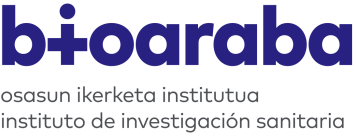 Por la presente, ______________________ investigador investigador/a principal del proyecto de Investigación en salud titulado “______________________________________________________________”, presentado a la “II Convocatoria Intramural para Proyectos de Investigación e Innovación de la Fundación Vital Fundazioa – Bioaraba”, en caso de recibir financiación, me comprometo a solicitar la autorización al Comité de Ética de la Investigación con medicamentos de Euskadi (CEIm-E)/Comité de Ética de la Investigación OSI Araba en el plazo de 1 mes desde el día en que se resuelva la presente Convocatoria.Atentamente,En Vitoria-Gasteiz, a X de XXXXXXX de 2022Nombre y apellidosInvestigador principal